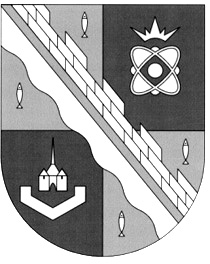                            администрация МУНИЦИПАЛЬНОГО ОБРАЗОВАНИЯ                                             СОСНОВОБОРСКИЙ ГОРОДСКОЙ ОКРУГ  ЛЕНИНГРАДСКОЙ ОБЛАСТИ                             постановление                                                     от 12/04/2024 № 884О проведении торгов по продаже земельного участка площадью 664 кв.м., кадастровый номер 47:15:0106001:2158,расположенного по адресу: Ленинградская область,г.Сосновый Бор, Липово, уч. № 27Б, для индивидуального жилищного строительстваНа основании пункта 2 статьи 3.3 Федерального закона от 25.10.2001 № 137-ФЗ                   «О введении в действие Земельного кодекса Российской Федерации», в соответствии с главой V.1. Земельного кодекса РФ, Правилами землепользования и застройки муниципального образования Сосновоборский городской округ, утвержденными приказом комитета по архитектуре и градостроительству Ленинградской области от 03.09.2019 № 59
(с учётом изменений и дополнений), «Положением о Комитете по управлению муниципальным имуществом администрации муниципального образования Сосновоборский городской округ Ленинградской области», утвержденным решением совета депутатов муниципального образования Сосновоборский городской округ Ленинградской области 
от 25.04.2006 № 74 (с учетом изменений), администрация Сосновоборского городского округа п о с т а н о в л я е т:1. Провести торги по продаже земельного участка площадью 664 кв.м, кадастровый номер: 47:15:0106001:2158, для индивидуального жилищного строительства (далее – земельный участок).Торги провести в форме электронного аукциона, открытого по составу участников и по форме подачи предложений о цене продажи земельного участка (далее – аукцион). Срок проведения аукциона – II кв. 2024 года.2. Предмет аукциона – продажа земельного участка площадью 664 кв.м, кадастровый номер: 47:15:0106001:2158, для индивидуального жилищного строительства.Адрес земельного участка: Ленинградская область, г. Сосновый Бор, Липово,                              уч. № 27Б.Общая площадь земельного участка – 664 кв.м.Сведения о правах: государственная собственность до разграничения государственной собственности на землю.Категория земель – земли населенных пунктов.Земельный участок расположен в территориальной зоне Ж-4 – зона застройки индивидуальными жилыми домами. Вид разрешенного использования земельного участка: для индивидуального жилищного строительства.Предельные (минимальные и (или) максимальные) размеры земельных участков и предельные параметры разрешенного строительства, реконструкции объектов капитального строительства на земельном участке определены градостроительным регламентом территориальной зоны Ж-4 Правил землепользования и застройки муниципального образования Сосновоборский городской округ, утвержденных Приказом Комитета по архитектуре и градостроительству Ленинградской области от 03.09.2019 № 59. Сведения об ограничениях использования земельного участка: - частично в охранной зоне объектов электросетевого хозяйства (0,4 кВ) (75 кв.м).Земельный участок свободен и не обременен правами третьих лиц.В границах земельного участка находится движимое имущество – ветхое, частично обрушившееся деревянное строение.3. Установить следующие условия аукциона:3.1. Начальная цена предмета аукциона – 1 920 000 (Один миллион девятьсот двадцать тысяч) рублей 00 копеек (отчет № 29/24 от 26.02.2024 об оценке рыночной стоимости объекта недвижимости – земельного участка).3.2. «Шаг аукциона»: 57 600 (пятьдесят семь тысяч шестьсот) рублей 00 копеек и не изменяется в течение всего аукциона.3.3. Задаток для участия в аукционе – 384 000 (триста восемьдесят четыре тысячи) рублей 00 копеек. 3.4. Порядок оплаты: 3.4.1. Победитель аукциона (участник, сделавший предпоследнее предложение), единовременно разовым платежом оплачивает цену продажи земельного участка, определенную по итогам аукциона, в течение 5 (пяти) рабочих дней с даты подписания договора купли-продажи (внесенный задаток засчитывается в счет цены продажи).3.4.2. В случае, если договор купли-продажи земельного участка заключается с единственным принявшим участие в аукционе участником, лицом, подавшем единственную заявку на участие в аукционе, или заявителем, признанным единственным участником аукциона, задаток, внесенный заявителем для участия в аукционе, засчитывается в счет цены продажи земельного участка равной начальной цене предмета аукциона. Оставшуюся сумму цены продажи участник в течение 5 (пяти) рабочих дней с даты подписания договора купли-продажи оплачивает путём перечисления денежных средств на расчётный счёт, указанный в договоре продажи земельного участка.4. Информация о возможности подключения (технологического присоединения) объектов капитального строительства к сетям инженерно-технического обеспечения:4.1. Письмо филиала АО «ЛОЭСК» «Западные электрические сети» исх. № 08/02/60 от 29.02.2024;4.2. Письмо СМУП «ТСП» исх. № 02-08-24/46 от 28.02.2024;4.3. Письмо ООО «Водоканал» исх. № 270-05 от 29.02.2024;4.4. Письмо филиала АО «Газпром газораспределение Ленинградская область» 
в г. Кингисеппе исх. № 03-/373 от 04.03.2024.4.5. Письмо ПАО «Ростелеком» исх. № 02/05/4182/24 от 28.02.2024. 5. Организатору аукциона – Комитету по управлению муниципальным имуществом администрации муниципального образования Сосновоборский городской округ Ленинградской области (далее – КУМИ Сосновоборского городского округа)
(Михайлова Н.В.):5.1. Установить время, место и порядок проведения аукциона, форму и сроки подачи заявок на участие в аукционе, порядок внесения и возврата задатков, а также утвердить пакет документов, необходимый для проведения аукциона.5.2. Обеспечить размещение извещения о проведении аукциона не менее чем за тридцать дней до дня проведения аукциона  на официальном сайте Российской Федерации в сети «Интернет» для размещения информации о проведении торгов (www.torgi.gov.ru).5.3. Обеспечить организацию и проведение аукциона в электронной форме.5.4. Обеспечить заключение договора в электронной форме.6. Отделу по связям с общественностью (пресс-центр) комитета по общественной безопасности и информации администрации разместить настоящее постановление на официальном сайте Сосновоборского городского округа.7. Общему отделу администрации опубликовать информацию о принятии настоящего постановления в городской газете «Маяк».8. Настоящее постановление вступает в силу со дня подписания.9. Контроль за исполнением настоящего постановления возложить на первого заместителя главы администрации Сосновоборского городского округа Лютикова С.Г.Глава Сосновоборского городского округа                                                             М.В. Воронков